We are ready......Broccoli and lentil pasta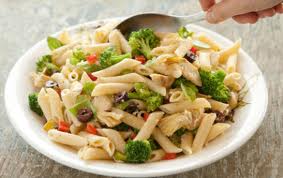 Ingredients – Serves 5Garlic, peeled 			½ clovesOnion, peeled 			60g (1 small)Broccoli 			65gVegetable oil 			½ tablespoonCanned tomatoes, chopped	200g (1 x 200g can)Dried mixed herbs		½ teaspoonWater 				200mlRed lentils, dried 		65gCream cheese, full-fat		60g (2 tablespoons)White pasta, dried shapes	210gMethod1. 	To make the tomato sauce, first chop the garlic and onion.2. 	Wash the broccoli and break into florets.3. 	Heat the oil in a saucepan, add the onion and garlic and soften for 5 minutes.4. 	Add the broccoli, tomatoes, mixed herbs, water and lentils and cook uncovered for 12 minutes.5. 	Melt the cream cheese by stirring it into the broccoli and tomato sauce.6. 	Meanwhile cook the pasta according to the instructions on the pack.7. 	Mix the cooked pasta with the broccoli and lentil sauce.